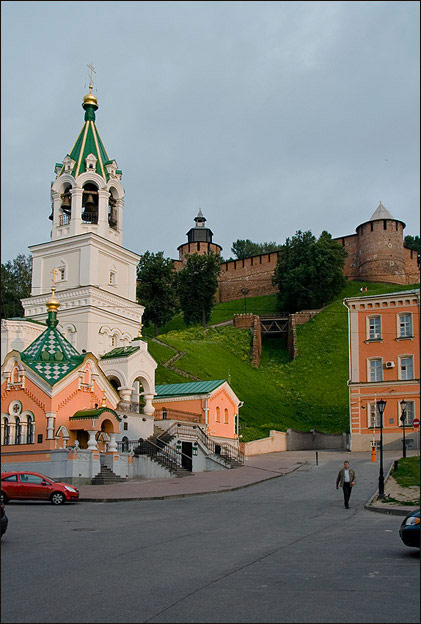 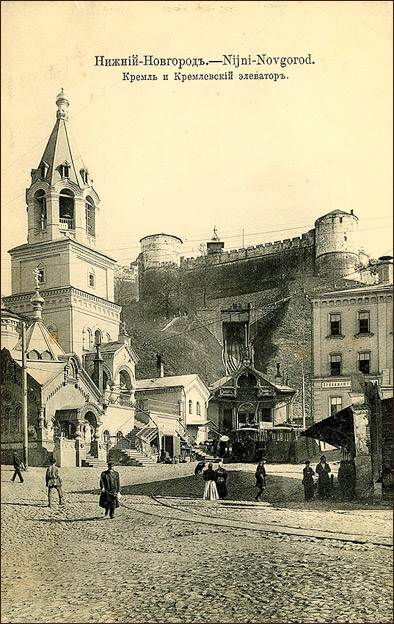           Кремль и храм Рождества Иоанна Предтечи	                                                           Кремль и Кремлевский элеватор